Home Learning Activities 

Class: 5    Week: 12   Week Beg: 15th June 2020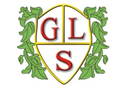 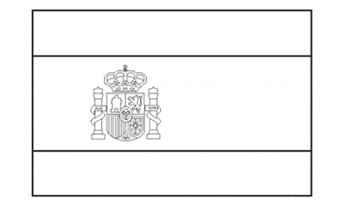 MondayTuesdayWednesdayThursdayFridayMathsWatch the song below and practice counting as high as you can go.Then can you find different objects around your house and practice adding to find the total all objects. E.g. 3 blue objects and 3 red objects, what’s your total.https://www.youtube.com/watch?v=e0dJWfQHF8YMathsWatch the song below and practice counting as high as you can go.Then can you find different objects around your house and practice adding to find the total all objects. E.g. 3 blue objects and 3 red objects, what’s your total.https://www.youtube.com/watch?v=e0dJWfQHF8YMathsWatch the song below and practice counting as high as you can go.Find 10 objects around your house. Then practice adding different amounts to your 10 and see what total you can make. E.g. 10 + 4=, 10+5= etc.https://www.youtube.com/watch?v=e0dJWfQHF8YMathsWatch the song below and practice counting as high as you can go.Find 10 objects around your house. Then practice adding different amounts to your 10 and see what total you can make. E.g. 10 + 4=, 10+5= etc.Can your adults write the addition sums out you make, for you to see.https://www.youtube.com/watch?v=e0dJWfQHF8YMathsWatch the song below and practice counting as high as you can go.Find 10 or more objects around your house. Then practice adding different amounts to your 10 and see what total you can make. E.g. 10 + 4=, 10+5= etc.Can you have a go at writing out the number sums, adult support if needed.https://www.youtube.com/watch?v=e0dJWfQHF8YEnglishPractice your letter formation. Practice your spellings (spellings below) Get someone to test you.EnglishCan you find some objects in your house beginning with the letter m, n and o?Can you then try to spell some of your objects?What other words can you think of beginning with m, n and o?EnglishRead to/with an adult. Can your adult write out 1 sentence from the story, then cut this sentence up? Can you then put it back into the correct order for the sentence make sense?EnglishAfter you made your lunch, can you write/type a set of instructions?This links with today’s PSHEEnglishCan your adults write a step by step instruction about how to cross the road safely, then write each step onto separate pieces of paper. Then give the pieces of paper to your child and ask them to sort the instructions into order.Writing/fine motorCan you write/make the letters in your name using pasta?SpanishPractice saying your colours in Spanish. Listen carefully to the link below and then try your best to repeat the word. Then can you colour in the Spanish flag. Template below.https://www.youtube.com/watch?v=zpLQSdu4V94ICTUse this game to practice addition. https://www.topmarks.co.uk/maths-games/mental-maths-trainHistoryWatch the video about the Wright Brothers. Can you write/type what they made and look back through the video to find out what year it was made.https://www.youtube.com/watch?v=YDlk4Ky_ahsScience- SpaceCan you draw a picture of Earth, use colours on your picture? Then can you write any facts you know about the Earth, for example, does it have any water? What else do you know?https://www.youtube.com/watch?v=BZ-qLUIj_A0PEJoin in with 1 of our OT songs.
Stretch up high in the sky x5Stretch and touch your toes x5Create your own exercise circuit at home. https://www.youtube.com/watch?v=fpD9kRyBn8o(adult supported)Phonics Play a game on phonics playPractice sounding out CVC words. You can use the ones below or find some on the internet. For example cat would be broken up into saying each sound c-a-t then blending it altogether to say cat. You could then write or type the words.Phonics Join in with the jolly phonics alphabet song. Stop the song at different points and write a word beginning with that letter.
https://www.youtube.c
om/watch?v=1Qpn2839Kro(adult supported)Phonics Play a game on phonics playPhonics Join in with the jolly phonics alphabet song.https://www.youtube.c
om/watch?v=1Qpn2839Kro(adult supported)ArtDraw a picture of your favourite toy. PSHEPlay a game with someone else in your house. Remembering to use your turn taking skills.PSHEWatch and join in with the video about road safety. Draw a picture of a safe crossing.https://www.youtube.com/watch?v=MehkHPm_P9APSHECan you make your lunch? (adult supported)MusicListen carefully to the calming music. What can you hear, what instruments?https://www.youtube.com/watch?v=l7DVd3nwdawCVC wordsHigh frequency wordsmopwhatmugdorangettenIfpitYou